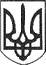 РЕШЕТИЛІВСЬКА МІСЬКА РАДАПОЛТАВСЬКОЇ ОБЛАСТІ(сорок третя позачергова сесія восьмого скликання)РІШЕННЯ09 лютого 2024 року	м. Решетилівка	№ 1774-43-VIIІПро надання дозволу на розробку технічної документації із землеустрою щодо інвентаризації земель на території Решетилівської міської територіальної громадиВідповідно до статей 26, 59 Закону України ,,Про місцеве самоврядування в Україні”, статей 12, 79-1, 80, 83, 92, 122 Земельного Кодексу України, статті 35 Закону України ,,Про землеустрій”, Закону України ,,Про Державний земельний кадастр”, Порядку проведення інвентаризації земель, затвердженим постановою Кабінету Міністрів України від 05.06.2019 № 476, з метою формування земельних ділянок та внесення відомостей до Державного земельного кадастру, враховуючи висновки спільних постійних комісій міської ради, Решетилівська міська радаВИРІШИЛА:1. Надати дозвіл на виготовлення технічної документації із землеустрою щодо інвентаризації земель комунальної власності для культурно-оздоровчих потреб, рекреаційних, спортивних і туристичних цілей орієнтовною площею 0,66 га в межах населеного пункту селища Покровське на території Решетилівської міської територіальної громади Полтавського району Полтавської області поблизу земельної ділянки з кадастровим номером 5324280901:01:002:0205.2. Надати дозвіл на виготовлення технічної документації із землеустрою щодо інвентаризації земель комунальної власності для облаштування та догляду за прибережними захисними смугами орієнтовною площею 1,50 га за межами населеного пункту с. Сухорабівка на території Решетилівської міської територіальної громади Полтавського району Полтавської області поблизу земельної ділянки з кадастровим номером 5324285000:00:007:0007.3. Надати дозвіл на виготовлення технічної документації із землеустрою щодо інвентаризації земель комунальної власності орієнтовною площею
1,09 га, цільове призначення – земельні ділянки загального користування відведені під місця поховання за межами селища Покровське на території Решетилівської міської територіальної громади Полтавського району Полтавської області, поблизу земельної ділянки з кадастровим номером 5324280900:00:006:0067.4. Замовником робіт з виготовлення технічної документації із землеустрою щодо інвентаризації земель на території Решетилівської міської територіальної громади Полтавського району Полтавської області визначити виконавчий комітет Решетилівської міської ради Полтавської області.5. Контроль за виконання рішення покласти на постійну комісію з питань земельних відносин, екології, житлово-комунального господарства, архітектури, інфраструктури, комунальної власності та приватизації (Захарченко Віталій).Міський голова	Оксана ДЯДЮНОВА